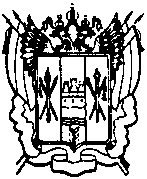 СОБРАНИЕ ДЕПУТАТОВ ЦИМЛЯНСКОГО РАЙОНАРЕШЕНИЕО внесении дополнений в решение Собрания депутатов Цимлянского района от 26.12.2017 № 114 «Об утвержденииПрогнозного плана (программы) приватизации муниципальногоимущества на 2018 год и плановые 2019 и 2020 года»Во исполнение Федерального закона от 21.12.2001 № 178-ФЗ «О приватизации государственного и муниципального имущества», и в связи с отсутствием средств на содержание муниципального имущества, требующего материальных затрат на капитальный ремонт, руководствуясь статьей 25 Устава муниципального образования «Цимлянский район», Собрание депутатов Цимлянского района РЕШИЛО:1. Внести изменения в пункт 1 решения Собрания депутатов Цимлянского района от 26.12.2017 № 114 «Об утверждении Прогнозного плана (программы) приватизации муниципального имущества на 2018 год и плановые 2019 и 2020 года», дополнив перечень подлежащего приватизации муниципального имущества на 2018 год следующими объектами:2. Настоящее решение вступает в силу со дня его официального опубликования.3. Контроль за исполнением решения возложить на постоянную комиссию по бюджету, налогам и собственности.27.07.2018№ 149г. Цимлянск№ п/пНаименование имуществаНаименование имуществаПредпола-гаемыйсрок приватизации1Административное здание, общей площадью 147,5 кв.м., кадастровый номер 61:41:0010721:86, 1952 года. С правом на недвижимое имущество победитель аукциона приобретает право собственности на земельный участок с кадастровым номером 61:41:0010721:4Ростовская область, г. Цимлянск, пер. Газетный, д. 36/7IV 20182Автобус ПАЗ 32053-70, 2006 года выпуска, идентификационный номер (VIN) Х1М3205ЕХ60010853, модель № двигателя 523400 61027267, кузов (кабина, прицеп) № 60010853, цвет кузова желтыйАвтобус ПАЗ 32053-70, 2006 года выпуска, идентификационный номер (VIN) Х1М3205ЕХ60010853, модель № двигателя 523400 61027267, кузов (кабина, прицеп) № 60010853, цвет кузова желтыйIV 2018Председатель Собрания депутатов – глава Цимлянского района                                                                                                                              Л.П. Перфилова